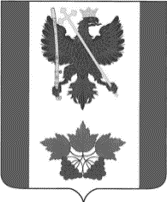 АДМИНИСТРАЦИЯ ЧЕРНИГОВСКОГО СЕЛЬСКОГО ПОСЕЛЕНИЯБЕЛОРЕЧЕНСКОГО РАЙОНА ПОСТАНОВЛЕНИЕ18 июля 2022 годагода                                                                                    № 49                              п. МолодежныйОб утверждении Положения о Порядке создания и ведения реестра зеленых насаждений в Черниговском сельском поселении Белореченского районаВ целях решения вопросов местного значения и социальных задач в Черниговском сельском поселении Белореченского района, в соответствии с Федеральным законом от 06.10.2003 № 131-ФЗ «Об общих принципах организации местного самоуправления в Российской Федерации», Законом Краснодарского края от 23.04.2013 № 2695-КЗ «Об охране зеленых насаждений в Краснодарском крае», администрация Черниговского сельского поселения Белореченского района постановляет:1. Утвердить Положение о Порядке создания и ведения реестра зеленых насаждений в Черниговского сельского поселения Белореченского района согласно приложению.2.Контроль за исполнением настоящего постановления оставляю за собой.3. Настоящее постановление вступает в силу со дня подписания и подлежит размещению на официальном сайте Черниговского сельского поселения Белореченского района.Исполняющий обязанностиГлавы Черниговского сельского поселенияБелореченского района                                                                             А.М. ПанешУТВЕРЖДЕНОпостановлением администрацииЧерниговского сельского поселенияБелореченского районаот 18.07.2022 г.   № 49Положение о Порядке создания и ведения реестра зеленых насаждений в Черниговском сельском поселении Белореченского районаI. Общие положения1.Реестр зеленых насаждений в Черниговском сельском поселении Белореченского района (далее - реестр зеленых насаждений) - совокупность сведений о зеленых насаждениях, относящихся к муниципальному имуществу, находящихся на территориях общего пользования населенных пунктов Черниговского сельского поселения Белореченского района и не входящих в земли государственного лесного фонда Российской Федерации. Представляет собой свод данных о типах, видовом составе, количестве зеленых насаждений на территории населенного пункта.2. Целью создания реестра зеленых насаждений является учет и осуществление текущего контроля за состоянием зеленых насаждений в населенных пунктах Черниговского сельского поселения Белореченского района, в том числе:- ведения мониторинга состояния и количества зеленых насаждений в населенном пункте;- определения основных направлений в сфере защиты, сохранения и развития озелененных территорий населенного пункта;- выработки наиболее рациональных подходов к защите, сохранению и развитию зеленых насаждений;- обеспечения достоверной информацией о количестве и состоянии зеленых насаждений в населенном пункте населения, органов власти и управления.Ведение реестра зеленых насаждений осуществляется Администрацией Черниговского сельского поселения Белореченского района.II. Инвентаризация зелёных насаждений1.Проведение инвентаризации зелёных насаждений осуществляется Администрацией Черниговского сельского поселения Белореченского района на основании издаваемых муниципальных правовых актов по вопросам организации и проведения инвентаризации зелёных насаждений.Инвентаризация зеленых насаждений проводится в целях:- установления границ озелененной территории и их документального закрепления;- получения достоверных данных по количеству зеленых насаждений, их состоянию для ведения муниципального хозяйства на всех уровнях управления, эксплуатации и финансирования, отнесения их к соответствующей категории земель, охранному статусу и режиму содержания;- установления видового состава деревьев и кустарников с определением количества, категории и типа насаждений, возраста растений, диаметра (для деревьев), состояния, а также площадей газонных покрытий и цветников;- своевременной регистрации происшедших изменений;- определения землепользователей территорий и установления ответственных организаций, юридических и физических лиц за их сохранность и состояние;- установления наличия и принадлежности стационарных инженерно-архитектурных сооружений и оборудования озелененных/природных территорий (фонтаны, памятники, скульптуры и т.п.);- регламентирования работ по содержанию зеленых насаждений, их капитальному ремонту и реконструкции;- организации рационального использования территорий Черниговского сельского поселения;- обеспечения учета объектов озеленения и зеленых насаждений2.Инвентаризация зелёных насаждений проводится не реже чем один раз в 10 лет.3.Администрацией Черниговского сельского поселения Белореченского района осуществляется проведение инвентаризации зелёных насаждений расположенных на земельных участках, находящихся в муниципальной собственности, земельных участках, находящихся в государственной собственности, распоряжение которыми до разграничения государственной собственности на землю осуществляет Администрация муниципального образования.4. Реестр зелёных насаждений содержит информацию:- о расположении земельных участков, занятых зелёными насаждениями;- об их площади;- о целевом назначении таких земельных участков;- о характеристике зелёных насаждений: жизненной форме, видовой принадлежности, возрасте, природоохранном статусе.5. Реестр зелёных насаждений размещается на официальном сайте Черниговского сельского поселения Белореченского района в сети «Интернет».При регистрации сделок с земельными участками, переходе прав на земельные участки, в случае причинения вреда зеленым насаждениям противоправными действиями юридических или физических лиц, а также при оформлении землеотвода под строительство проводится внеплановая инвентаризация.6. Обязанности проведения внеплановой инвентаризации и внесения изменений в зависимости от категории насаждений возлагаются:- на ответственных землепользователей, к которым переходят права пользования, владения, распоряжения земельными участками;- на владельца территории - при причинении вреда зеленым насаждениям в результате аварийных и иных чрезвычайных ситуаций либо противоправных действий.По настоящему Порядку инвентаризации  подлежат все (за исключением расположенных на землях, изъятых из ведения органов местного самоуправления) ландшафтно-архитектурные объекты общественного пользования (парки, сады, улицы, проезды, скверы, бульвары и др.) в границах сельского поселения. 	Инвентаризация  зеленых насаждений, расположенных на землях, находящихся в собственности муниципалитета, может осуществляться землепользователями, при отсутствии последних - органами местного самоуправления Черниговского сельского поселения, их структурными подразделениями, осуществляющими функции заказчика услуг по проектированию, строительству, реконструкции, ремонту и содержанию объектов, неразрывно связанных с данными землями.В целях удобства проведения инвентаризации зеленых насаждений территория разделяется на условные учетные участки (ландшафтные участки), ограниченные дорожками или другими постоянными контурами внутренней ситуации. Учетным участкам присваиваются порядковые номера (проставляются в кружках).В пределах учетного участка определяются биогруппы и тип озелененной территории.Внеплановая инвентаризация зеленых насаждений.При регистрации сделок с земельными участками, переходе прав на земельные участки, в случае причинения вреда зеленым насаждениям противоправными действиями юридических или физических лиц, а также при оформлении землеотвода под строительство проводится внеплановая инвентаризация. Обязанности проведения внеплановой инвентаризации и внесения изменений в зависимости от категории насаждений возлагаются:- на ответственных землепользователей, к которым переходят права пользования, владения, распоряжения земельными участками;- на владельца территории - при причинении вреда зеленым насаждениям в результате аварийных и иных чрезвычайных ситуаций либо противоправных действий.III. Порядок создания и ведения реестра зеленых насаждений1. Реестр представляет собой свод таблиц (информационных карт зеленых насаждений учетного участка - озелененной территории) по прилагаемой форме 1.Сводный реестр зеленых насаждений в населенных пунктах Черниговского сельского поселения Белореченского района по прилагаемой форме 2.2. Озелененной территорией являются территории различного функционального назначения, покрытые древесно-кустарниковой и (или) травянистой растительностью естественного или искусственного происхождения, включая участки, не покрытые растительностью, но являющиеся неотъемлемой составной частью данных озелененных территорий земель населенных пунктов.3.Учетными участками признаются озелененные земельные участки, имеющие установленные границы и предоставленные в пользование, владение, распоряжение учреждениям, организациям, предприятиям либо физическим лицам (балансодержатель, ответственный пользователь или арендатор, управляющая организация, собственник многоквартирного дома), в том числе на земельных участках общего пользования и озеленения улиц с асфальтированным покрытием, в пределах полосы отвода.4.Учет зеленых насаждений на территории населенного пункта осуществляется на основании инвентаризации зеленых насаждений, расположенных в границах учетного участка - озелененной территории, в целях определения их количества, видового состава и состояния.5.При инвентаризации учетных участков учитываются все зеленые насаждения (деревья, кустарники, газоны, цветники), находящиеся на территории рекреационных зон населенных пунктов, а также зеленые насаждения, созданные в соответствии с градостроительной документацией для целей благоустройства и озеленения населенных пунктов на территориях жилых, общественно-деловых, производственных зон и иных территориальных зон по решению Администрации Черниговского сельского поселения Белореченского района.6.В реестр не включаются:- зеленые насаждения, расположенные на озелененных земельных участках, находящихся в собственности граждан и юридических лиц и не имеющих ограничений на использование данного участка.- зеленые насаждения, искусственного и естественного происхождения, не соответствующие градостроительной документации или другим нормативным правовым актам.- зеленые насаждения, расположенные на особо охраняемых природных территориях.7. Основные категории учетных участков - озелененных территорий населенных пунктов:1категория - озелененные территории общего пользования (территории зеленого фонда, используемые для рекреации и организуемые в соответствии с планировочной структурой населенного пункта, включающие лесопарки, парки, сады, скверы, бульвары, а также объекты природного и историко-культурного наследия);2 категория - озелененные территории ограниченного пользования (озелененные территории в пределах жилой (включая дворовые территории), гражданской, промышленной застройки, предприятий и организаций обслуживания населения, здравоохранения, науки, культуры , образования, территорий оздоровительных учреждений, рассчитанные для пользования определенными группами населения);3 категория - озелененные территории специального назначения (озелененные территории санитарно-защитных, водоохранных, защитно-мелиоративных, противопожарных зон, кладбищ, насаждений вдоль автомобильных и железных дорог, питомников, цветочно-оранжерейных хозяйств).8. Информационные карты зеленых насаждений учетного участка для ведения реестра оформляются на бумажных и/или электронных носителях в виде таблиц и картографических материалов.9. Ведение реестра зеленых насаждений осуществляет Администрация Черниговского сельского поселения Белореченского района.10. Изменение информационной карты осуществляет Администрация Черниговского сельского поселения Белореченского района в месячный срок со дня оформления акта выполненных работ.11. Изменение состояния зеленой зоны учетного участка должно сопровождаться соответствующей корректировкой информационной карты зеленых насаждений учетного участка.12. При разработке проектов застройки, прокладки дорог, тротуаров и других сооружений в информационную карту наносятся имеющиеся древесно-кустарниковые насаждения с указанием породы, а при отсутствии древесно-кустарниковой растительности делается соответствующая запись.13. Во всех случаях снос и пересадка деревьев и кустарников, изменения планировки газонов, необходимых при реконструкции или новом строительстве, производятся по согласованию с Администрацией Черниговского сельского поселения Белореченского района.Исполняющая обязанностиНачальника общего отдела администрацииЧерниговского сельского поселенияБелореченского района                                                                              И.В. ПанфероваФорма 1Положения о порядкесоздания и ведения реестра зеленыхнасаждений на территорииЧерниговского сельского поселенияБелореченского района Населенный пункт«__________________»ИНФОРМАЦИОННАЯ КАРТА ЗЕЛЕНЫХ НАСАЖДЕНИЙУЧЕТНОГО УЧАСТКА №Составил: _________________ Дата «_»_________ 20__г.Должность: ________________ Подпись _________Критерии оценки состояния зеленых насажденийФорма 2Положения о порядкесоздания и ведения реестра зеленыхнасаждений на территорииЧерниговского сельского поселенияБелореченского районаСводный реестр зеленых насаждений в населенных пунктах Черниговского сельского поселения Белореченского района по состоянию на _______________________(дата)Составил: __________________________________________                     _____________________                        __________________________Должность Подпись                                           (фамилия, имя, отчество)Дата «__» _______________ 20__ г.№ п/пРеестровые показателиИнформацияПримечание1Название учетного участка озелененной территории (парк, сквер, улица и т.д.)2Местоположение озелененной территории на генплане (адрес)3Дата создания учетного участка озелененной территории4Принадлежность участка (собственник земельного участка озелененной территории)5Ответственное юридическое, физическое лицо за соблюдение режима охраны территории, юридический (почтовый) адрес, телефон, факс)6Категория учетного участка озелененной территории7Площадь озелененной территории, кв. м8Краткая характеристика озелененной территории (парка, сквера, т.д.):-деревья, шт.-кустарники, шт.-травянистая растительность, кв. м, ее происхождение (естественное, искусственное)-редкие виды растений (грибы, кустарники и т.д.), указать какие9Видовой состав зеленых насаждений от общего числа видов, %:- хвойные деревья, %- лиственные деревья, %- кустарники, %- покрытие участка многолетними травамиПриложение№1
к  Положению о порядкесоздания и ведения реестра зеленых насаждений на территорииЧерниговского сельского поселенияБелореченского районаКачественное состояние деревьевКатегория состояния деревьев (жизнеспособности)Основные признакиДеревьяДеревьяДеревьяХорошееБез признаков ослабленияЛиства или хвоя зеленые нормальных размеров, крона густая нормальной формы и развития, прирост текущего года нормальный для данных вида, возраста, условий произрастания деревьев и сезонного периода, повреждения вредителями и поражение болезнями единичны или отсутствуютУдовлетворительноеОслабленныеЛиства или хвоя часто светлее обычного, крона слабоажурная, прирост ослаблен по сравнению с нормальным, в кроне менее 25 % сухих ветвей. Возможны признаки местного повреждения ствола и корневых лап, ветвей, механические поврежденияУдовлетворительноеСильно ослабленныеЛиства мельче или светлее обычной, хвоя светло-зеленая или сероватая матовая, крона изрежена, сухих ветвей от 25 до 50 %, прирост уменьшен более чем наполовину по сравнению с нормальным. Часто имеются признаки повреждения болезнями и вредителями ствола, корневых лап, ветвей, хвои и листвы, в том числе, попытки или местные поселения стволовых вредителейНеудовлетворительноеУсыхающиеЛиства мельче, светлее или желтее обычной, хвоя серая, желтоватая или желто-зеленая, часто преждевременно опадает или усыхает, крона сильно изрежена, в кроне более 50 % сухих ветвей, прирост текущего года сильно уменьшен или отсутствует. На стволе и ветвях часто имеются признаки заселения стволовыми вредителями (входные отверстия, насечки, соко-течение, буровая мука и опилки, насекомые на коре, под корой и в древесине)НеудовлетворительноеСухостой текущего годаЛиства усохла, увяла или преждевременно опала, хвоя серая, желтая или бурая, крона усохла, но мелкие веточки и кора сохранились. На стволе, ветвях и корневых лапах часто признаки заселения стволовыми вредителями или их вылетные отверстияНеудовлетворительноеСухостой прошлых летЛиства или хвоя осыпались или сохранились лишь частично, мелкие веточки и часть ветвей опали, кора разрушена или опала на большей части ствола. На стволе и ветвях имеются вылетные отверстия насекомых, под корой - обильная буровая мука и грибница дереворазрушающих грибовКустарникиКустарникиКустарникиХорошееБез признаков ослабленияКустарники здоровые (признаков заболеваний или повреждений вредителями нет); без механических повреждений, нормального развития, густооблиственные, окраска и величина листьев нормальныеУдовлетворительноеОслабленныеКустарники с признаками замедленного роста, с наличием усыхающих ветвей (до 10-15%), изменением формы кроны, имеются повреждения вредителямиУдовлетворительноеСильно ослабленныеКустарники с признаками замедленного роста, с наличием усыхающих ветвей (от25 до 50%), крона изрежена, форма кроны наполовину по сравнению с нормальнымНеудовлетворительноеУсыхающиеКустарники переросшие, ослабленные (с мелкой листвой, нет приростов), с усыханием кроны более 50%, имеются признаки поражения болезнями и вредителямиНеудовлетворительноеСухостой текущего годаЛиства усохла, увяла или преждевременно опала, крона усохла, но мелкие веточки и кора сохранилисьНеудовлетворительноеСухостой прошлых летЛиства осыпалась, крона усохла, мелкие веточки и часть ветвей опали, кора разрушена или опала на большей части ветвейГазоныГазоныГазоныХорошееПоверхность хорошо спланирована, травостой густой однородный, равномерный, регулярно стригущийся, цвет интенсивно зеленый; сорняков и мха нетУдовлетворительноеПоверхность газона с заметными неровностями, травостой неровный с примесью сорняков, нерегулярно стригущийся, цвет зеленый, плешин и вытоптанных
мест нетНеудовлетворительноеТравостой изреженный, неоднородный, много широколистных сорняков, окраска газона неровная, с преобладанием желтых оттенков, много мха, плешин, вытоптанных местЦветники из многолетниковЦветники из многолетниковЦветники из многолетниковХорошееПоверхность тщательно спланирована, почва хорошо удобрена, растения хорошо развиты, равные по качеству, отпада нет, уход регулярный, сорняков нетУдовлетворительноеПоверхность грубо спланирована с заметными неровностями, почва слабо удобрена, растения нормальноНеудовлетворительноеПочва не удобрена, поверхность спланирована грубо, растения слаборазвиты, отпад значительный, сорняков многоN п/пНаименование населенного пункта №№ учетных участков -озелененных территорий(информацион ных карт зеленныхнасаждений)Площадь учетныхучастковозелененных территорий всего, кв.м.Краткая характеристика учетных участков озелененных территорийКраткая характеристика учетных участков озелененных территорийКраткая характеристика учетных участков озелененных территорийКраткая характеристика учетных участков озелененных территорийВидовой состав зеленых насаждений на учетных участках от общего  числа видов, %Видовой состав зеленых насаждений на учетных участках от общего  числа видов, %Видовой состав зеленых насаждений на учетных участках от общего  числа видов, %Видовой состав зеленых насаждений на учетных участках от общего  числа видов, %N п/пНаименование населенного пункта №№ учетных участков -озелененных территорий(информацион ных карт зеленныхнасаждений)Площадь учетныхучастковозелененных территорий всего, кв.м.деревья, шт.кустарники, шт.травянистаярастительность,кв. мредкие видырастений (грибы, кустарники и т.д.), указать какиехвойныедеревья, %лиственные деревья,%кустарники, %покрытиеучасткамноголетними травами, %1245678910111131«Наименование населенного пункта», всего,в т.ч. покатегориям1232«Наименование населенного пункта», всего, в т.ч. по категориям123